Ministero dell’istruzione - Ufficio Scolastico Regionale per la Lombardia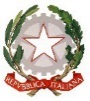 Ufficio III - Ambito Territoriale di BergamoIstituto Comprensivo di CLUSONEviale Roma 11 24023 Clusone (Bergamo) tel. 0346/21023bgic80600q@istruzione.it (PEC: bgic80600q@pec.istruzione.it)codice meccanografico BGIC80600Q - codice fiscale 90017480162 www.icclusone.itAI DOCENTI DELLE SCUOLE PRIMARIE DELL’I.C. DI CLUSONEOggetto: Seminario gratuito - “Guarda i miei occhi, ascolta il mio cuore”Si invitano i docenti delle scuole primarie dell’I.C. di Clusone a seguire il giorno 30 aprile 2020 alle ore 20:30 il seminario on line gratuito dal titolo “Guarda i miei occhi, ascolta il mio cuore: emozioni e relazioni nella didattica a distanza” organizzato dall’Area Formazione Patronato San Vincenzo di Bergamo e Ufficio Pastorale Scolastica della Diocesi.La proposta formativa si concentrerà sulla possibilità di fornire ai docenti indicazioni psico-pedagogiche specifiche.La Dott.ssa Ivana Simonelli, Psicologa Psicoterapeuta, fornirà ai docenti della scuola primaria indicazioni concrete per il lavoro a distanza e la gestione della relazione tra allievo e maestro.Per qualsiasi informazioni rivolgersi alla dott.ssa Grazia Zucchetti, responsabile dell’evento, all'indirizzo mail grazia.zucchetti@afppatronatosv.org.Per iscriversi è necessario accedere al http://www.afppatronatosv.org/iscrizioni/.Cordiali saluti.IL DIRIGENTE SCOLASTICO REGGENTESirtoli dott.ssa Monica“Documento informatico firmato digitalmente ai sensi del D.Lgs82/2005, Codice della Amministrazione Digitale, con successivemodifiche e integrazioni e norme collegate”